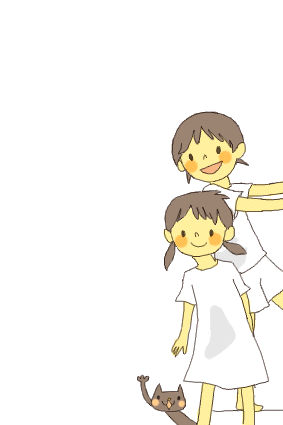 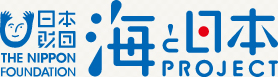 8/１（木）～８/2（金）　長崎県平戸市根獅子町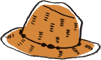 一泊二日　　宿泊先　根獅子集落交流の家根獅子（ねしこ）の浜海水浴場について日本の快水浴場百選・一度は行ってみたい絶景に選ばれた白い砂浜が１kmにも及ぶ海水浴場。スカイブルーの海は、透明で、驚くほど美しく、毎年夏場は遠方からこの美しいビーチを求めて、多くの人で賑わいます。遠浅で、小さいお子さん連れでも安心して遊べます。地元のみなさんと生月島B＆Gにご協力いただき、魚釣りやカヌー・ボート・サップなどの貴重な海のスポーツ体験もできます。また、自然を愛する現代アーティスト岩田とも子さんと海岸でビーチコーミングを楽しみましょう。 参加受付中です。定員になり次第締め切ります。お早めにお問合せ、申し込みください。親子または、グループで受付いたします。必ず、大人の方が同伴お願いします。８月1日（木）8:30　太宰府市観世音寺駐車場出発（西鉄二日市バス） 　　　　　　　長崎県平戸市根獅子交流の家到着・昼食（おいしいお弁当あり） 　　　　　　　根獅子海水浴場で思いっきり遊ぼう　海のスポーツ・魚釣り　　　　　　　　夜　BBQ（夕食メニューについては皆で決めましょう）・星空観察・花火ほか8月2日（金）７:00　起床・朝食づくり 　　　　　　　9:00　根獅子の海や森であそぼう　ビーチコーミング 　　　　　　　昼食　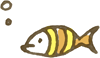  　　　　　　　15:30　太宰府へ向けて出発 　　　　　　　18:30　太宰府市観世音寺駐車場到着・解散予定※雨天の場合は、雨天プログラムとなります。竹細工・郷土料理づくり他 参加費（保険料・食費込）　大人・小学生以上子ども　8,000円　　4歳以上4,000円　　7月30日までにお願いします。定員　約30名（定員になり次第締切）★キャンプ説明会　7月21日（日）午後5時～　プラムカルコア太宰府３階実習室できるだけ、参加してください。来られない方には、後日ご報告いたします。お申し込み・お問合せ先　牟田アトリエ　　092-921-3048090-4473-4864